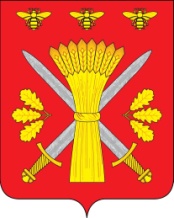 РОССИЙСКАЯ ФЕДЕРАЦИЯОРЛОВСКАЯ ОБЛАСТЬТРОСНЯНСКИЙ РАЙОННЫЙ СОВЕТ НАРОДНЫХ ДЕПУТАТОВРЕШЕНИЕ5 декабря 2014 года                                                                                № 318с.Тросна                                                            Принято на  двадцать восьмом заседании                                                            Троснянского районного Совета народных                                                            депутатов четвертого созыва.О внесении дополнений в постановлениеТроснянского районного Совета народныхдепутатов от  23.09.2005 года № 134 «Об утверждении перечня имущества, передаваемого из казны Троснянского района в муниципальную казну муниципальных образований 1-го уровня».В соответствии с постановлением Троснянского районного Совета народных депутатов от 23.09.2005 года №134 «Об утверждении перечня имущества, передаваемого из казны Троснянского района в муниципальную казну муниципальных образований 1-го уровня», в связи с уточнением Реестра муниципальной имущества Троснянского сельского поселения, Троснянский районный Совет народных депутатов РЕШИЛ:1. Внести в постановление Троснянского районного Совета народных депутатов от 23.09.2005 года №134 «Об утверждении перечня имущества, передаваемого из казны Троснянского района в муниципальную казну муниципальных образований 1-го уровня» следующее дополнение:- в приложении № 1 к постановлению дополнить Перечень кадастровых (условных) номеров объектов муниципального имущества передаваемых в казну муниципальных образований 1-го уровня, согласно приложению.2. Настоящее решение вступает в силу со дня его обнародования.Приложение к решению Троснянскогорайонного Совета народных депутатов               от     5 декабря     года  № 318Председатель районногоСовета народных депутатов                        В.И. Миронов                                       Глава района                                       В.И. Миронов№ п/пНаименование объекта недвижимости Местоположение объекта недвижимости (адрес)Кадастровый (условный) номерГод постройки или год постановки на балансБалансовая стоимостьруб.Остаточнаястоимость руб.123 4 5671Здание котельной №1с. Тросна, ул. Ленина57-57-03/010/2005-38219853753681618082Здание котельной №2с. Тросна, ул. Пименова57-57-03/010/2005-36219767554414213493Здание водокачкис. Тросна, пер. Заводской57-57-03/010/2005-211198050518244284Дорогас. Тросна, ул. Советская57-57-03/010/2005-2081962466000700005Дорогас. Тросна, ул. Мосина57-57-03/010/2005-2091964315000472506Дорогас. Тросна, ул. Первомайская 57-57-03/010/2005-1851959205000307507Дорогас. Тросна, ул. Комсомольская 57-57-03/010/2005-1951976239000358508Дорогас. Тросна, ул. Пролетарская 57-57-03/010/2005-1941987245000367509Дорогас. Тросна, ул. Ленина57-57-03/010/2005-19319793660005490010Дорогас. Тросна, ул. Зводская 57-57-03/010/2005-20519562230003345011Дорогас. Тросна, ул. Лескова 57-57-03/010/2005-19219862160003240012Дорогас. Тросна, ул. Лебедева 57-57-03/010/2005-20419592420003630013Дорогас. Тросна, ул. Октябрьская 57-57-03/010/2005-20319842230003345014Дорогад. Малая Тросна57-57-03/010/2005-20719811370002055015Дорогас. Тросна, ул. Пионерская57-57-03/010/2005-20219781360002040016Дорогас. Тросна, ул. Пименова 57-57-03/010/2005-20119742380003570017Дорогас. Тросна, ул. Красный май57-57-03/010/2005-24819893180004770018Дорогас. Тросна, ул. Сорокино57-57-03/010/2005-20619762730004095019Дорогас. Тросна, ул. Ефратово57-57-03/010/2005-18419745680008520020Дорогас. Тросна, ул. Резника 57-57-03/010/2005-18719864340006510021Дорогас. Тросна, Строительная 57-57-03/010/2005-19119871520002432022Дорогас. Тросна, ул. 70 лет Октября 57-57-03/010/2005-19019894000006000023Дорогас. Тросна, ул. Парковая 57-57-03/010/2005-18919872560003840024Дорогас. Тросна, ул. Молодежная 57-57-03/010/2005-18219872000003000025Дорогас. Тросна, ул. Свободы 57-57-03/010/2005-18119761530002295026Дорогас. Тросна, ул. Победы 57-57-03/010/2005-20419671490002235027Дорогас. Тросна, ул. Барково57-57-03/010/2005-18319882560003840028Теплотрассас. Тросна, (школа интернат) 57-57-03/010/2005-361198370907340017129Теплотрассас. Тросна, ул. Пименова 57-57-03/010/2005-387198841172725557030Водопроводные чугунные сетис. Тросна,  57-57-03/010/2005-210198086275961918631Водопроводные сетис. Тросна, 57-57-03/010/2005-2401980131402032Водопроводные сетис. Тросна, 57-57-03/010/2005-2411974566572652833Канализационные сетис. Тросна, 57-57-03/010/2005-212198821424598434Башняс. Тросна, ул. Пименова57-57-03/010/2005-38419744618035Малые очистныес. Тросна, 57-57-03/010/2005-2571988391431439136Коллекторс. Тросна, ул. Ленина57-57-03/010/2005-23519881899618708237Дюкер ч-з оз. Троснас. Тросна, 57-57-03/010/2005-2421986912274023938Водопровод (Заря)с. Тросна, 57-57-03/010/2005-239197932137421069339Башняс. Тросна, ул. Колхозная57-57-03/010/2005-3851979123015040Коллекторс. Тросна,  57-57-03/010/2005-23819791899618708241Очистные сооруженияс. Тросна, 57-57-03/010/2005-258197639143695442Башняс. Тросна, ул. Молодежная 57-57-03/010/2005-3961972208412043Теплотрассас. Тросна, пер. Молодежный57-57-03/010/2005-3971999162021409544Скважинад. Гранкино57-57-03/010/2005-3901992767174986645Башняд. Гранкино57-57-03/010/2005-3641992328792105746Водопроводд. Гранкино57-57-03/010/2005-17919861297758556147Водопроводд. Гранкино57-57-03/010/2005-18019721355536189848Водопровод с колонкамид. Ладарево57-57-03/010/2005-23019721777758325449Башняд. Гранкино57-57-03/010/2005-36319941500007850050Скважина с ограждениемс. Тросна, ул. Заводская57-57-03/010/2005-13419887901051Башняд. Новые Турьи57-57-03/010/2005-365199721199917465952Скважинад. Новые Турьи57-57-03/010/2005-398200329262429262453Водопроводд. Барково57-57-03/010/2005-17720028300820054Скважинад. В. Муханово57-57-03/010/2005-391200248782848782855Коптаж с ограждениемс. Тросна, 57-57-03/010/2005-36919767936056Башняс. Тросна, ул. Московская57-57-03/010/2005-3861979123015057Скважина с павильономс. Тросна, пер. Мосина 57-57-03/010/2005-13519791852933042258Скважинад. В. Муханово57-57-03/010/2005-3921984389001867259Башняд. В. Муханово57-57-03/010/2005-3681984233401050360Водопроводд. В. Муханово57-57-03/010/2005-1781984778003764461Скважинад. Ладарево57-57-03/010/2005-121197540500062Башняд. Ладарево57-57-03/010/2005-366197540000063Артскважинас. Тросна, ул. Пименова57-57-03/010/2005-13019822328428149464Артскважинас. Тросна, ул. Молодежная57-57-03/010/2005-13119822328428149465Артскважинас. Тросна, ул. Мосина57-57-03/010/2005-12019721338854686066Артскважинас. Тросна, ул. Колхозная57-57-03/010/2005-13219791486765803767Павильонс. Тросна, пер. Заводской 57-57-03/010/2005-25615102068Колонка водозаборнаяс. Тросна, ул. Пролетарская57-57-03/010/2005-28820042000200069Колонка водозаборнаяс. Тросна, ул. Колхозная57-57-03/010/2005-26020052083208370Скважинад. Гранкино57-57-03/010/2005-370200354856254856271Очистные сооруженияс. Тросна, пер. Молодежный57-57-03/010/2005-25920000072Очистные сооруженияс. Тросна, ул. Резника57-57-03/010/2005-21319850073Здание библиотекис. Тросна, ул. Заводская57-57-03/010/2005-3831953303700074Здание районного дома культурыс. Тросна, ул. Советская57-57-03/010/2005-13919467142000